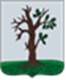 Российская ФедерацияБРЯНСКАЯ ОБЛАСТЬСОВЕТ НАРОДНЫХ ДЕПУТАТОВ СТАРОДУБСКОГОМУНИЦИПАЛЬНОГО ОКРУГАРЕШЕНИЕОт  24.04. 2024 г.  №420  г. СтародубВ соответствии сп. 5 ч. 1 ст. 15 Федерального закона от 06.10.2003 г.  № 131-ФЗ «Об общих принципах организации местного самоуправления в Российской Федерации», ч. 9 - 11 ст. 5 Федерального закона от 08.11.2007 г. № 257-ФЗ «Об автомобильных дорогах и о дорожной деятельности в Российской Федерации и о внесении изменений в отдельные законодательные акты Российской Федерации», положения «О порядке владения, пользования и распоряжения (управления), имуществом, находящимся в муниципальной собственности муниципального образования Стародубского муниципального округа Брянской области», утвержденного решением Совета народных депутатов Стародубского муниципального округа Брянской области» от 30.06.2022 г. № 242,  Совет народных депутатов  Стародубского муниципального округа Брянской области решил:Внести изменения в решение Совета народных депутатов Стародубского муниципального округа Брянской области № 118 от 30.06.2021 г. «Об утверждении перечня автомобильных дорог общего пользования       местного        значения        муниципального       образования«Стародубский муниципальный округ Брянской области», расположенных в границах муниципального округа», дополнив его, согласно приложению №1. Настоящее решение вступает в силу с момента его официального опубликования.Глава Стародубскогомуниципального округа                                                                   Н.Н. ТамилинПриложение №1 к решению Совета народных депутатов Стародубского муниципального округа Брянской области№420 от 24.04. 2024 г.Дополнение к перечнюавтомобильных дорог общего пользования местного значения муниципального образования  «Стародубский муниципальный округ Брянской области», расположенных в границах муниципального округа, утвержденного  решением сессии Совета народных депутатов  №118 от 30.06.2021 г. «Об утверждении перечня автомобильных дорог общего пользования местного значения муниципального образования «Стародубский муниципальный округ Брянской области»(в редакции от 25.07.2023 г. №359)О внесении изменений в решение Совета народных депутатов Стародубского муниципального округа Брянской области № 118 от 30.06.2021 г. «Об утверждении перечня автомобильных дорог общего пользования местного значения муниципального образования  «Стародубский муниципальный округ Брянской области», расположенных в границах муниципального округа» (в редакции   от   25.07.2023  г.   № 359)№ п/пНаименование Протяженность,кмПокрытиег.Стародубг.Стародубг.Стародубг.Стародуб1Автомобильная дорога по ул.2-я Комсомольская0,5грунт2Автомобильная дорога по ул.Винокурова1,3асфальт3Автомобильная дорога по ул.Виталия Солорева0,6грунт4Автомобильная дорога по ул.Западная0,30,4щебеньгрунт5Автомобильная дорога по проезду Заречный0,2щебень6Автомобильная дорога по пер. Зеленый0,4грунт7Автомобильная дорога по пер. Кабанова0,4грунт8Автомобильная дорога по пер. Коммунальный0,5грунт9Автомобильная дорога по ул. Лермонтова0,10,5щебеньгрунт10Автомобильная дорога по ул. Меловая0,6грунт11Автомобильная дорога по ул. Металлистов0,4щебень12Автомобильная дорога по пер. Мирный0,2грунт13Автомобильная дорога по ул. Погарская0,8грунт14Автомобильная дорога по пер. Пожарный0,3грунт15Автомобильная дорога по ул. Рубца1,7грунт16Автомобильная дорога по ул. Сельская1,1грунт17Автомобильная дорога по ул. Социалистическая0,5грунт18Автомобильная дорога по пер. Троснина0,24асфальтобетон19Автомобильная дорога по пер. Фрунзе0,5грунт20Автомобильная дорога по пер. Чкалова0,3грунт21Автомобильная дорога по ул. Щорса0,3грунт22Автомобильная дорога по ул. Островского1,37грунт23Автомобильная дорога по ул. Куйбышева1,2щебень24Автомобильная дорога по ул. Матросова0,6310,161щебеньгрунт25Автомобильная дорога по ул. Медицинская0,8грунт26Автомобильная дорога по пер. Московский0,4грунт27Автомобильная дорога по пер. Тургенева0,7грунт28Автомобильная дорога по ул. Тютчева0,4грунт29Автомобильная дорога по ул. Шведовка0,8грунт30Автомобильная дорога по проезду 1-й Строителей 0,5грунт31Автомобильная дорога по ул. Березовая1,2грунт32Автомобильная дорога по пер. Вознесенский0,5грунт33Автомобильная дорога по ул. Генерала Никитченко0,3грунт34Автомобильная дорога по пер. Гомельский0,4грунт35Автомобильная дорога по ул. Горького0,86асфальтобетон 